COMUNICAÇÃO DE INSPEÇÃO ESPECIAL EM BARRAGENS(NR 22)Razão Social: CNPJ/CPF:Endereço:Bairro:                                    CEP:                           UF:                                Fone:Email:Atividade principal (Código CNAE* e descrição):Dados do barramentoNome do barramento:                              Tipo de mina (subterrânea, céu aberto ou mista):Principal minério lavrado:Endereço da mina onde está o barramento Bairro:                                 CEP:                        UF:                        Fone:                                Localização geográfica do barramento (datum SAD 69):N.º de empregadosMasculino: Maiores:	     Menores:Feminino:   Maiores:	     Menores:*CNAE: Código Nacional de Atividade EconômicaDados da barragem/dique.Método construtivo/alteamento (montante, jusante, linha de centro, mista):Volume armazenado:Números de alteamentos:Altura do barramento:Fatores que motivaram a Inspeção Especial:Data:Local:Nome completo do empregador ou preposto responsável pelas informações: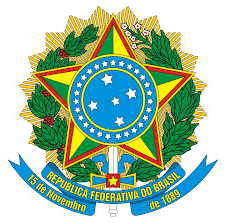 MINISTÉRIO DA ECONOMIASecretaria Especial de Previdência e TrabalhoSecretaria do TrabalhoSubsecretaria de Inspeção do TrabalhoCoordenação-Geral de Segurança e Saúde no Trabalho